МУНИЦИПАЛЬНОЕ КАЗЕННОЕ ОБЩЕОБРАЗОВАТЕЛЬНОЕ УЧРЕЖДЕНИЕ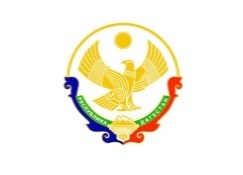 «ГЕРЕЙХАНОВСКАЯ СРЕДНЯЯ ОБЩЕОБРАЗОВАТЕЛЬНАЯ ШКОЛА №2 имени М.ДИБИРОВА»Адрес: 368776,РД, МР «Сулейман – Стальский район»,              e-mail: gereichan2.sosh@yandex.ruс. Герейханово 2 отд.                                                     url: http://gereihan2.dagschool.com/тел. 8 (928) 684-40-11                                                                                   «Утверждено»	                                                                                                                                                                                                                    Директор МКОУ «ГСОШ №2 им.М.Дибирова»                            _____________М.А.СафаралиевПЛАН РАБОТЫ ЗАМЕСТИТЕЛЯ ДИРЕКТОРА ПО УВРАбуевой Э.Н.НА 2018 – 2019 УЧЕБНЫЙ ГОД.Цели и задачи на 2017-2018 учебный год: Создание условий для обеспечения высокой эффективности труда обучающихся и педагогов, работа по ликвидации перегрузок обучающихся, повышению их работоспособности. Координация всей учебно-воспитательной работы в школе. Организация методической работы, оказание методической помощи педагогам; Изучение состояния преподавания, качества образования. Изучение, обобщение и распространение передового педагогического опыта.№Наименование деятельностипоясненияпримечаниеПервая четвертьПервая четвертьПервая четвертьПервая четвертьАвгустАвгустАвгустАвгустКорректировка учебного планаКорректировка учебного планаСоставление пояснительной записки к учебному плану.Учет учащихся по классам Учет учащихся по классам сбор списков учащихся от кл. руководителей в бумажном и электронном носителяхПроверка личных делПроверка личных делОформление личных дел вновь прибывших учащихсяУточнение кадрового состава школы, распределение учебной нагрузкиУточнение кадрового состава школы, распределение учебной нагрузкиДо 01.09Составление расписания учебных занятий, факультативов, консультаций, курсовСоставление расписания учебных занятий, факультативов, консультаций, курсовСогласно САНПИНПодготовка к августовскому педсоветуПодготовка к августовскому педсоветуВ течении месяцаОформление распорядительной документации к началу нового учебного года. Планирование совещаний при завучеОформление распорядительной документации к началу нового учебного года. Планирование совещаний при завуче- Годовой календарный график работы- Расписание звонков- План ВШКСбор информации о распределении выпускников школыСбор информации о распределении выпускников школыИнформация кл. руководителей 9, 11 классовСостояние учебных кабинетов, паспортизацияСостояние учебных кабинетов, паспортизацияПроверка кабинетовПодготовка документации для сдачи ОШ-1, ОШ-9, Подготовка документации для сдачи ОШ-1, ОШ-9, Работа по алфавитной книге учащихсяОрганизация участия учителей в предметных конференциях, предметных неделяхОрганизация участия учителей в предметных конференциях, предметных неделяхПо плануУтверждение рабочих программ учителей – предметников. Контроль календарно-тематического планирования.Утверждение рабочих программ учителей – предметников. Контроль календарно-тематического планирования.До 1 сентябряОрганизация системы наставничестваОрганизация системы наставничестваЗакрепить молодых учителей за педагогами-наставникамиУчет детей, подлежащих обучению на домуУчет детей, подлежащих обучению на домуДо 25 августаКомплектование классов с углубленным и профильным обучениемКомплектование классов с углубленным и профильным обучениемСоставления расписания, планированиеУчет детей от 0 до 18 лет, проживающих на территории поселкаУчет детей от 0 до 18 лет, проживающих на территории поселкаДо 10 сентября в Отдел социальной сферы СентябрьСентябрьСентябрьСентябрьПроведение инструктажа педагогов по порядку ведения школьной документацииПроведение инструктажа педагогов по порядку ведения школьной документацииВ течение неделиЗавершение комплектования факультативовЗавершение комплектования факультативовВ течение недели Оформление классных журналов, журналов факультативов, кружковой работы и электронных журналовОформление классных журналов, журналов факультативов, кружковой работы и электронных журналовДо 15 сентября.Распределение страниц классных журналов.Листок здоровья. Наличие сведений о родителях и учащихся.Оформление и сдача графика лабораторных, практических и контрольных работОформление и сдача графика лабораторных, практических и контрольных работДо 15 сентябряПодготовка отчетности по форме ОШ-Подготовка отчетности по форме ОШ-До 07.09Корректировка расписания учебных занятийКорректировка расписания учебных занятийОформление стендовой информации в учительскойОформление стендовой информации в учительскойРуководители ШМОШкольный этап Всероссийской олимпиады школьников в 2017 годуШкольный этап Всероссийской олимпиады школьников в 2017 годуОтбор лучших обучающихсяВходной контроль, определение направлений деятельности учителей по коррекции знаний учащихсяВходной контроль, определение направлений деятельности учителей по коррекции знаний учащихсяСдача документации по входному контролюПроверка готовности первоклассников к обучению в школеПроверка готовности первоклассников к обучению в школеПосещение уроков, перемен и динамических пауз, родительских собранийРодительские собрания в 9-х, 10 и 11 классах об итоговой аттестации, по организации профиля, углубления и профессиональной подготовкеРодительские собрания в 9-х, 10 и 11 классах об итоговой аттестации, по организации профиля, углубления и профессиональной подготовкеПосещение родительских собранийСостояние работы по информатизации учебного процесса в рамках ФГОС в начальной школе и 5 классахСостояние работы по информатизации учебного процесса в рамках ФГОС в начальной школе и 5 классахМониторинг качества знаний по программе ПНШПроверка документации школьной библиотекиПроверка документации школьной библиотекиОрганизация индивидуального обучения на домуОрганизация индивидуального обучения на домуДо.10.09ОктябрьОктябрьОктябрьОктябрьПодготовка к муниципальному туру всероссийской олимпиады школьниковПодготовка к муниципальному туру всероссийской олимпиады школьниковСоставление заявокКлассно-обобщающий контроль в 10  классахКлассно-обобщающий контроль в 10  классахПосещение уроковРабота с отстающими, предупреждение неуспеваемости.Работа с отстающими, предупреждение неуспеваемости.Предварительные итоги четвертиОбеспечение участия учащихся в школьном туре олимпиад.Обеспечение участия учащихся в школьном туре олимпиад.График Проверка классных журналов.Проверка классных журналов.накопление оценок, регулярность проверки знаний, соотношение текущих оценок и оценок за контрольные работы, отслеживание прохождения программРабота с детьми, имеющими высокую мотивацию к учебно-познавательной деятельности.Работа с детьми, имеющими высокую мотивацию к учебно-познавательной деятельности.Контроль работы с одаренными детьмиПроверка проведения адаптации в 5-х классах. Проверка проведения адаптации в 5-х классах. Посещение уроков. Собеседование с учителями работающими в 5 классах.Посещаемость занятий в выпускных классах. Состояние дисциплины и посещаемости в 9-11 классах.Посещаемость занятий в выпускных классах. Состояние дисциплины и посещаемости в 9-11 классах.Посещение уроков, факультативовПосещение уроков молодых и вновь прибывших учителей.Посещение уроков молодых и вновь прибывших учителей.Посещение уроков, факультативов, кружковПреемственность обучения: программы, подходы, требования Преемственность обучения: программы, подходы, требования Начальная школа, 4-5 кл.Проверка дневников учащихся Проверка дневников учащихся Аккуратность, своевременность заполнения, накопляемость оценокПлан окончания 1 четверти План окончания 1 четверти последний день, выставление оценок, отчеты учителейПрием отчетов классных руководителей и учителей по итогам 1 четвертиПрием отчетов классных руководителей и учителей по итогам 1 четвертиАнализ учебной работы за 1 четвертьАнализ учебной работы за 1 четвертьВторая четвертьВторая четвертьВторая четвертьВторая четвертьНоябрьНоябрьНоябрьНоябрьОпределение направлений работы по предупреждению неуспеваемости. Определение направлений работы по предупреждению неуспеваемости. Выявление слабоуспевающих, неуспевающих учащихся, окончивших первую четверть с одной тройкойПодготовка к педагогическому советуПодготовка к педагогическому советуСобеседование с учителями, имеющими неуспевающих по итогам первой четверти.Собеседование с учителями, имеющими неуспевающих по итогам первой четверти.Классно-обобщающий контроль в 1 классах. Адаптация первоклассников.Классно-обобщающий контроль в 1 классах. Адаптация первоклассников.Составить план-график адаптацииПроверка состояния работы молодых и вновь прибывших специалистов.Проверка состояния работы молодых и вновь прибывших специалистов.Документация, конспекты уроков, ведение классного журналаПроверка состояния рабочих тетрадей в 1-4 классах, 5 – 9 классах.Проверка состояния рабочих тетрадей в 1-4 классах, 5 – 9 классах.Работа по нормативным документам по итоговой аттестации в форме ЕГЭ и ОГЭРабота по нормативным документам по итоговой аттестации в форме ЕГЭ и ОГЭСовместно с учителями-предметниками, кл. руководителямиКонтроль условий, способствующих сохранению и укреплению здоровья учащихсяКонтроль условий, способствующих сохранению и укреплению здоровья учащихсясоблюдение санитарно-гигиенических условий обучения в спортивном зале, кабинетах информатики, химии, физикиКонтроль индивидуального обучения на дому.Контроль индивидуального обучения на дому.Беседы с встречи с родителями учащихся, учителямиПробные экзамены в 9, 11 классахПробные экзамены в 9, 11 классахПроведение экзаменов ДекабрьДекабрьДекабрьДекабрьПроверка классных и факультативных журналов. Проверка классных и факультативных журналов. Своевременность выставления в журнал оценок за письменные работы. Проверка записей в журнале о материале, пройденном на уроке,Д/З.Контроль за слабоуспевающими учащимисяКонтроль за слабоуспевающими учащимисяПосещение уроков, факультативов.Контроль за организацией работы с одаренными детьми.Контроль за организацией работы с одаренными детьми.Посещение уроков, факультативов.Анализ пропущенных уроков за первое полугодие.Анализ пропущенных уроков за первое полугодие.Справки от учителей о пропусках уроков без уважительной и уважительной причиныАнализ участия школы в мероприятиях разного уровня.Анализ участия школы в мероприятиях разного уровня.Составление графика отпусков учителейСоставление графика отпусков учителейПроверка тетрадей для контрольных работ по русскому языку и математике в 1-11-х классахПроверка тетрадей для контрольных работ по русскому языку и математике в 1-11-х классахСоответствие требованиямПроверка состояния подготовки учащихся к ГИАПроверка состояния подготовки учащихся к ГИАопросыПроведение итогового сочинения для 11 класса, с целью допуска до ГИА в 2017 годуПроведение итогового сочинения для 11 класса, с целью допуска до ГИА в 2017 годуСогласно графикуПроверка выполнения графика контрольных, практических, лабораторных работПроверка выполнения графика контрольных, практических, лабораторных работПлан окончания первого полугодияПлан окончания первого полугодияПрием отчетов классных руководителей, учителей по итогам первого полугодияПрием отчетов классных руководителей, учителей по итогам первого полугодияПроведение Всероссийских проверочных работ в 4 классахПроведение Всероссийских проверочных работ в 4 классахСогласно графикуПроведение рубежных контрольных работ Проведение рубежных контрольных работ По графикуТретья четвертьТретья четвертьТретья четвертьТретья четвертьЯнварьЯнварьЯнварьЯнварьАнализ проведения и результатов итоговых работ за первое полугодиеАнализ проведения и результатов итоговых работ за первое полугодиеПроверка классных журналов (выполнение учебных программ по всем предметам за полугодие, объективность выставления четвертных и полугодовых оценок)Проверка классных журналов (выполнение учебных программ по всем предметам за полугодие, объективность выставления четвертных и полугодовых оценок)Составление справки. Собеседование с учителями.Анализ участия школы в мероприятиях разного уровня.Анализ участия школы в мероприятиях разного уровня.Контроль состояния работы факультативов, консультаций, элективных курсов.Контроль состояния работы факультативов, консультаций, элективных курсов.Посещение Сбор информации с обучающихся 9,11 классов «База данных» окончательнаяСбор информации с обучающихся 9,11 классов «База данных» окончательнаяСбор информацииПодготовка к педсоветуПодготовка к педсоветуПроверка дневников учащихсяПроверка дневников учащихсяСоответствие требованиям к ведению дневника. Определение дозировки домашнего задания.Работа с родителями слабоуспевающих и неуспевающих учащихсяРабота с родителями слабоуспевающих и неуспевающих учащихсяИндивидуальные беседыПроверка работы учителей, имеющих неуспевающих по предметуПроверка работы учителей, имеющих неуспевающих по предметуПосещение уроковПроведение мер по ликвидации учебной перегрузки Проведение мер по ликвидации учебной перегрузки анкетирование,справкаПроверка тетрадей по иностранным языкам 2-9-х классах.Проверка тетрадей по иностранным языкам 2-9-х классах.Контроль за подготовкой и проведением предметных недельКонтроль за подготовкой и проведением предметных недельФевральФевральФевральФевральОпределение направлений работы по предупреждению неуспеваемостиОпределение направлений работы по предупреждению неуспеваемостиВыявление слабоуспевающих, неуспевающих учащихсяСостояние тетрадей (К/Р, Л/Р, П/Р, р/р) в 10-11-х классах.Состояние тетрадей (К/Р, Л/Р, П/Р, р/р) в 10-11-х классах.Пробные экзамены. Тренировочные экзаменационные работы по русскому языку и математике в 9 и 11 классах.Пробные экзамены. Тренировочные экзаменационные работы по русскому языку и математике в 9 и 11 классах.Проведение согласно графикуПроверка готовности учащихся 9 класса к обучению в старшей школе, выяснение образовательных намеренийПроверка готовности учащихся 9 класса к обучению в старшей школе, выяснение образовательных намеренийанкетированиеПроверка дозировки домашнего обученияПроверка дозировки домашнего обученияКонтроль за усвоением учебных программ. Промежуточная аттестация учащихся 1-11 классовКонтроль за усвоением учебных программ. Промежуточная аттестация учащихся 1-11 классовПосещение уроков, анализКонтроль за подготовкой и проведением предметных недель.Контроль за подготовкой и проведением предметных недель.Уточнение сведений по выбранным выпускниками предметам для сдачи ЕГЭ и ОГЭУточнение сведений по выбранным выпускниками предметам для сдачи ЕГЭ и ОГЭРодительские собрания по вопросам итоговой аттестации учащихся 9 и 11 классовРодительские собрания по вопросам итоговой аттестации учащихся 9 и 11 классовМартМартМартМартОформление уголка по подготовке к экзаменамОформление уголка по подготовке к экзаменамОбновление информацииРабота с инструкцией по проведению экзаменов. План работы по подготовке к итоговой аттестации.Работа с инструкцией по проведению экзаменов. План работы по подготовке к итоговой аттестации.Состояние работы по подготовке к ЕГЭ и ОГЭСостояние работы по подготовке к ЕГЭ и ОГЭАнализ работыПробные экзамены. Тренировочные экзаменационные работы по русскому языку и математике в 9 и 11 классахПробные экзамены. Тренировочные экзаменационные работы по русскому языку и математике в 9 и 11 классахПроведение Консультации и индивидуальные занятия по подготовке к экзаменамКонсультации и индивидуальные занятия по подготовке к экзаменамКонтроль Контроль за подготовкой и проведением предметных недельКонтроль за подготовкой и проведением предметных недельПлан окончания третьей четвертиПлан окончания третьей четвертиПрием отчетов классных руководителей и учителей по итогам учебной работы в третьей четвертиПрием отчетов классных руководителей и учителей по итогам учебной работы в третьей четвертиВыполнение графика контрольных, практических, лабораторных работВыполнение графика контрольных, практических, лабораторных работПроверка классных журналовПроверка классных журналовПроверка прохождения учебных программ Проверка прохождения учебных программ Посещение занятий Взаимопосещение уроковВзаимопосещение уроковВзаимопосещение уроковПроверка рабочих тетрадей 1 – 11 классыПроверка рабочих тетрадей 1 – 11 классыКонтроль индивидуального обучения на домуКонтроль индивидуального обучения на домуБеседы с встречи с родителями учащихся, учителямиПрием документов будущих первоклассников Прием документов будущих первоклассников По графикуЧетвертая четвертьЧетвертая четвертьЧетвертая четвертьЧетвертая четвертьАпрельАпрельАпрельАпрельКонтроль итоговый за состоянием ЗУН, прохождением учебных программ. Переводная аттестация.Контроль итоговый за состоянием ЗУН, прохождением учебных программ. Переводная аттестация.Административные  контрольные работы, диктанты, др.Обсуждение практического экзаменационного материала для 5-8 классов, 10 классовОбсуждение практического экзаменационного материала для 5-8 классов, 10 классовПодготовка к экзаменамОформление школьного стенда по подготовке к экзаменам для учащихся.Оформление школьного стенда по подготовке к экзаменам для учащихся.Консультации и индивидуальные занятия по подготовке к экзаменам.Консультации и индивидуальные занятия по подготовке к экзаменам.Составление таблицы экзаменационных предметов по выбору. Уточнение списков учащихся. Проведение анкет в 9 и 10 классах.Составление таблицы экзаменационных предметов по выбору. Уточнение списков учащихся. Проведение анкет в 9 и 10 классах.Выявление учащихся, сдающих экзамены в щадящем режиме.Выявление учащихся, сдающих экзамены в щадящем режиме.ПМПККонтроль за подготовкой и проведением предметных недель.Контроль за подготовкой и проведением предметных недель.Проверка обеспеченности учебниками на следующий учебный год, формирование УМК.Проверка обеспеченности учебниками на следующий учебный год, формирование УМК.Списки в электронном и бумажном носителях от учителей предметниковОзнакомление с нормативно-правовой базой итоговой государственной аттестации педколлектива, учащихся и родителей.Ознакомление с нормативно-правовой базой итоговой государственной аттестации педколлектива, учащихся и родителей.9 и 11 классыКлассно-обобщающий контроль «Готовность учащихся 4 классов перехода на 2-ю ступень обучения»Классно-обобщающий контроль «Готовность учащихся 4 классов перехода на 2-ю ступень обучения»Руководители ШМО, заместитель директора по УРПредпрофильная подготовка «Дорога в будущее»Предпрофильная подготовка «Дорога в будущее»Провести опрос 9 классовМайМайМайМайАнализ пропущенных уроков за 2 полугодие.Анализ пропущенных уроков за 2 полугодие.Анализ итогового контроля и ВШК за учебный год.Анализ итогового контроля и ВШК за учебный год.Анализ участия школы в мероприятиях разного уровня.Анализ участия школы в мероприятиях разного уровня.Проверка подготовки к экзаменам 5-8 классы, 10 классыПроверка подготовки к экзаменам 5-8 классы, 10 классыЭкзаменационный материалСостояние психологической готовности выпускников к итоговой аттестации. Определение уровня тревожности.Состояние психологической готовности выпускников к итоговой аттестации. Определение уровня тревожности.В течении месяцаРодительские собрания по вопросам итоговой аттестации учащихся 9 и 11 классовРодительские собрания по вопросам итоговой аттестации учащихся 9 и 11 классовКонтроль о работе с обучающимися находящимися на индивидуальном обучении.Контроль о работе с обучающимися находящимися на индивидуальном обучении.План, анализУчет документов, освобождающих учащихся от экзаменов.Учет документов, освобождающих учащихся от экзаменов.Предпрофильная подготовка с восьмиклассниками «Мониторинг выбора элективов, углубления»Предпрофильная подготовка с восьмиклассниками «Мониторинг выбора элективов, углубления»План окончания учебного годаПлан окончания учебного годаПрием отчетов классных руководителей и учителей по итогам учебного годаПрием отчетов классных руководителей и учителей по итогам учебного годаПроверка выполнения учебных программ. Объективность выставления годовых оценокПроверка выполнения учебных программ. Объективность выставления годовых оценокПодготовка к педсовету о допуске учащихся 9 и 11 классов к итоговой аттестацииПодготовка к педсовету о допуске учащихся 9 и 11 классов к итоговой аттестацииРасстановка кадров на следующий учебный годРасстановка кадров на следующий учебный годСоставление учебного плана на следующий учебный годСоставление учебного плана на следующий учебный годПредварительный учебный планАнализ участия школы в мероприятиях разного уровня за учебный годАнализ участия школы в мероприятиях разного уровня за учебный годПроверка журналов в бумажном и электронном формате.  Проверка личных дел обучающихся, журналов надомного обученияПроверка журналов в бумажном и электронном формате.  Проверка личных дел обучающихся, журналов надомного обученияДо 31.05.ИюньИюньИюньИюньПодготовка и проведение итоговой аттестации в 9 и 11 классах. Контроль за качеством экзаменационных документов.Подготовка и проведение итоговой аттестации в 9 и 11 классах. Контроль за качеством экзаменационных документов.Контроль за оформлением аттестатов выпускников 9, 11 классовКонтроль за оформлением аттестатов выпускников 9, 11 классовПодготовка к итоговому педсовету по итогам экзаменов и выпуска учащихсяПодготовка к итоговому педсовету по итогам экзаменов и выпуска учащихсяСоставление плана работы заместителя директора по УВР, внутришкольного контроля на следующий учебный годСоставление плана работы заместителя директора по УВР, внутришкольного контроля на следующий учебный годСоставление публичного доклада, самообследования Составление публичного доклада, самообследования В течении месяца Заявка на курсовую подготовку на следующий учебный год, составление базы аттестующийся педагогов Заявка на курсовую подготовку на следующий учебный год, составление базы аттестующийся педагогов До 10.06